 أقرأ النص وأجب عما يليه :ـ يا بني؛ إني عالِمٌ أنك قد خلقت لزمن غير زمني، وربيت تربية غير تربيتي عابدين التقاليد واضعين الخوف فوق كل شيء، وأنت في زمن كاسر التقاليد وهذا زمن شعاره الطاعة، لأولي الأمر ، وأنت في زمن شعاره المُتمرِّ له كل شيء، وعلى المُعلِمين. ومُتعلِّمٌ أنا أول مرحلة في كُتَّاب فقير ليس آمن ، نجلس فيه على الحصير، ويعلمنا مُدرِّس جبار، يضرب على الهفوة وعدم الهفوة، ويعاقب على الخطأ والصواب، ويمرن يده بالعصا فينا كما تمرنون أيديكم على الألعاب الرياضية. وأنت مُندَهش مما تسمعه ؟ وانت في روضة الأطفال حيث تشرف عليك آنسة وتقدم لك تعليم القراءة والكتابة في إطار من الصور والرسوم والأغاني وما إلى ذلك. وكنت أعيش في كتَّابي على الفول النابت والفول المدمس، وأنت تعيش في روضتك على اللبن والشاي والبسكويت وما إلى ذلك أيضًا. - ثم لما صبوت تعلمت في المدارس الفرنسية حيث كان مُتنقِل إليك في تعاليمها كل أساليب المَدنية الغربية — وتربيت أنا في وسط كله دين — دين في الكتب ودين في الحياة الاجتماعية ودين في أوساطي كلها. وتربيت أنت في مدارس أو جامعات لا يذكر فيها الدين إلا بمناسبات. وكان يذكر الدين في وسطنا دائمًا ليحترم، وكثيرًا ما يذكر الدين في وسطك ليهاجَم. ونشأت في وسط لا تذكر فيه السياسة إلا لمامًا، ونشأت في وسط كله سياسة وإضراب وأكثر من الإضراب. ونشأت في وسط لا يعرف المرأة إلا مُحجَبة، ولا يعرف فتاة غير المُسلِمة المُنتقِية لأفعالها المَرموقةـــــــــــــــــــــــــــــــــــــــــــــــــــــــــــــــــــــــــ1. استخراج أسماء الفاعل وبيان أصلها 2. التمييز بين اسم الفاعل الرباعي والثلاثي               إعداد المعلم : أحمد عوض الشقيري 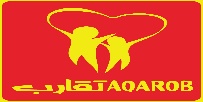                 مدارس تقارب                                       Taqarob schools                           